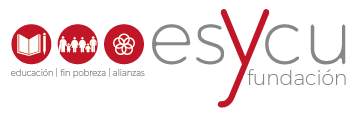 			FORMULARIO MONITOR MENOR DE EDAD
Nombre y apellidos: __________________________ Fecha de nacimiento:__________Asociación con la que colabora:__________________________D/Dña ________________________________________________________ en calidad de padre/madre/tutor legal,  AUTORIZO a mi hijo/a ____________________________________ con D.N.I ___________________ a participar como VOLUNTARIO de la FUNDACIÓN ESYCU,  por ser éste menor de 18 años, en el CAMPAMENTO_______________________________.Igualmente, acepto las condiciones generales, el proyecto educativo y las actividades que se llevarán a cabo durante ese campamento y autorizo a ESYCU expresamente para: 1. Permitir la prestación de atención de primeros auxilios y la administración de medicamentos que resultaran necesarios por parte de los monitores y personal competente a tales efectos. En este sentido, cuando se trate de situaciones que revistan carácter de urgencia, se contactará de forma previa e inmediata con los interesados. No obstante, en el caso de que resulte imposible, los interesados autorizan expresamente a que se lleven a cabo las atenciones médicas, quirúrgicas o no, que sean necesarias y estime motivadamente el personal médico facultativo que en su caso sea competente, incluido el traslado del menor en vehículo privado con las medidas de seguridad pertinentes. 2. Comunicar los datos del menor de edad a las entidades colaboradoras del campamento encargadas de gestionar –con carácter enunciativo pero limitativo- el alojamiento, el transporte, la realización de actividades durante la estancia del menor en el campamento así como entidades sanitarias o personal médico facultativo encargadas de atender al menor 3. Realizar fotografías y grabaciones en las que aparezca mi hija durante su estancia en el campamento y a publicarlas posteriormente en los medios de comunicación convencionales (folletos, memorias actividades) y electrónicos (página web) de ESYCU o de las Asociaciones colaboradoras para informar de las actividades realizadas y dar publicidad al referido campamento. Autorizo 			No autorizo Lo que firmo en _____________, a _____de ________________________de 20___.Firma Padre/madre/tutor legal: 